复试缴费指南手机打开支付宝，扫描下方二维码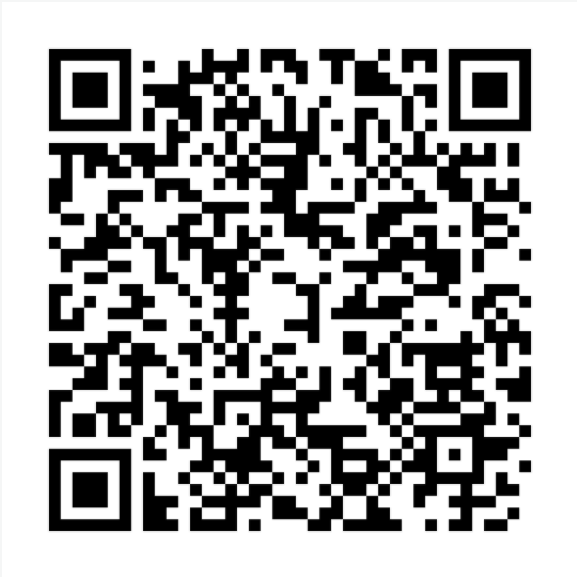 2、确认授权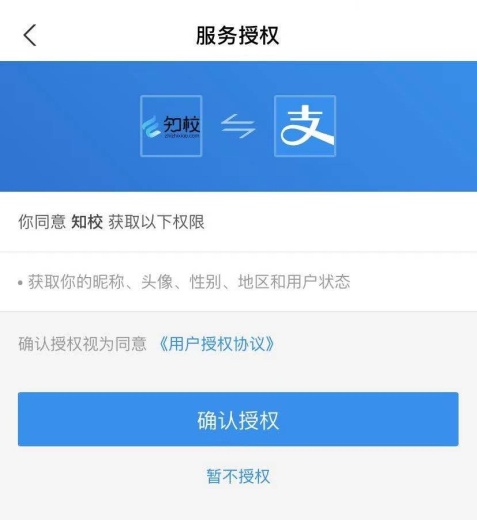 3、认真填写考生姓名、考生号，选择报考学院，确认提交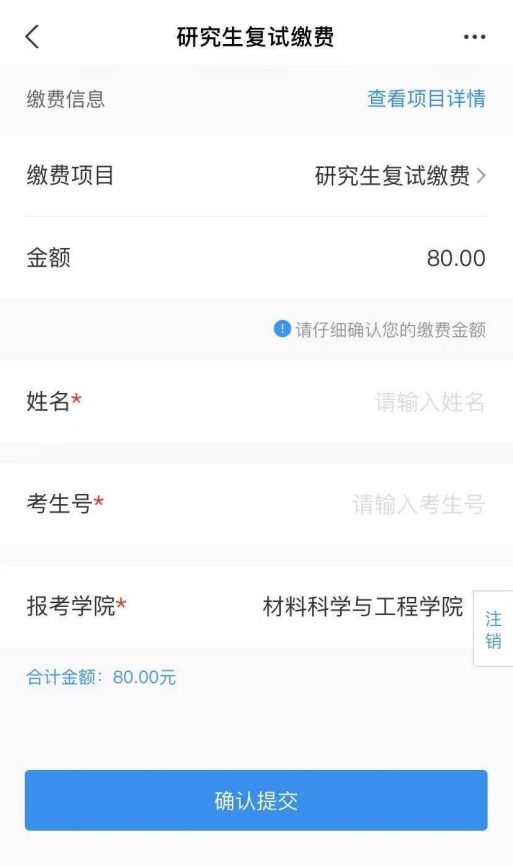 4、选择支付方式，确认支付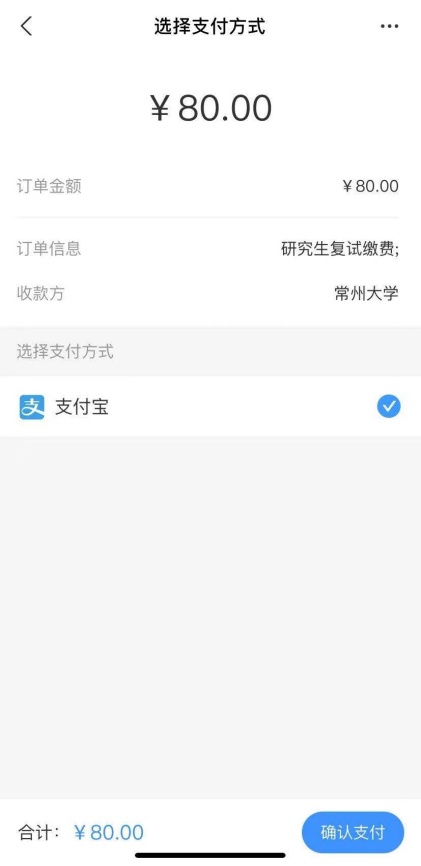 5、显示支付成功之后可查看详情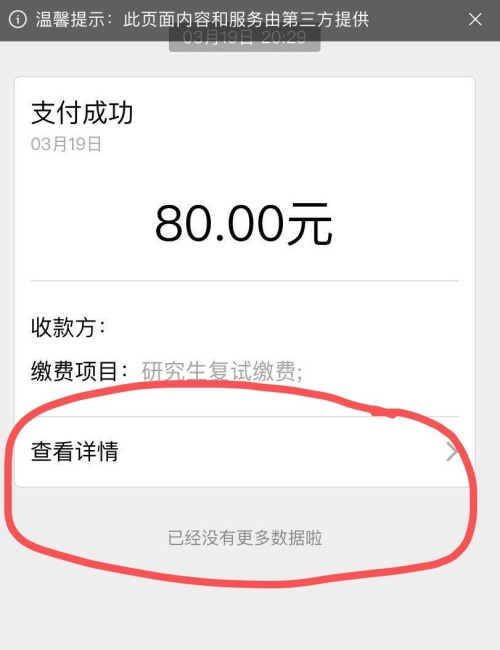 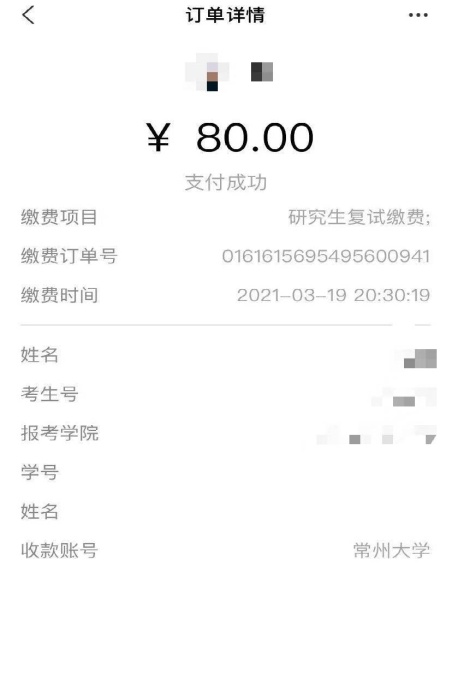 注意：请考生妥善保存订单详情截图！